CIÊNCIASVAMOS BRINCAR?CHAME OS SEUS FAMILIARES PARA BRINCAR DE ACERTAR O RABO DO BURRO.PARA ISSO VOCÊ VAI PRECISAR DE UM DESENHO DE UM BURRO QUE IRÁ NO ANEXO OU VOCÊ PODE DESENHAR E FAZER UM RABO COM TIRAS DE PAPEL.VAI PRECISAR DE UM PEDAÇO DE TECIDO PARA SER A VENDA DOS OLHOS.VENDE OS OLHOS, DE UMA RODADINHA E VAI SEGUINDO A DIREÇÃO QUE OS SEUS FAMILIARES IRÃO TE DIZENDO E COLE O RABO. GANHA QUEM COLAR O RABO PERTO DO LOCAL CORRETO.DEPOIS DE BRINCAR VÁRIAS VEZES DESCREVA O QUE VOCÊ SENTIU AO FICAR DE OLHOS VENDADOS E SER GUIADO POR OUTRA PESSOA.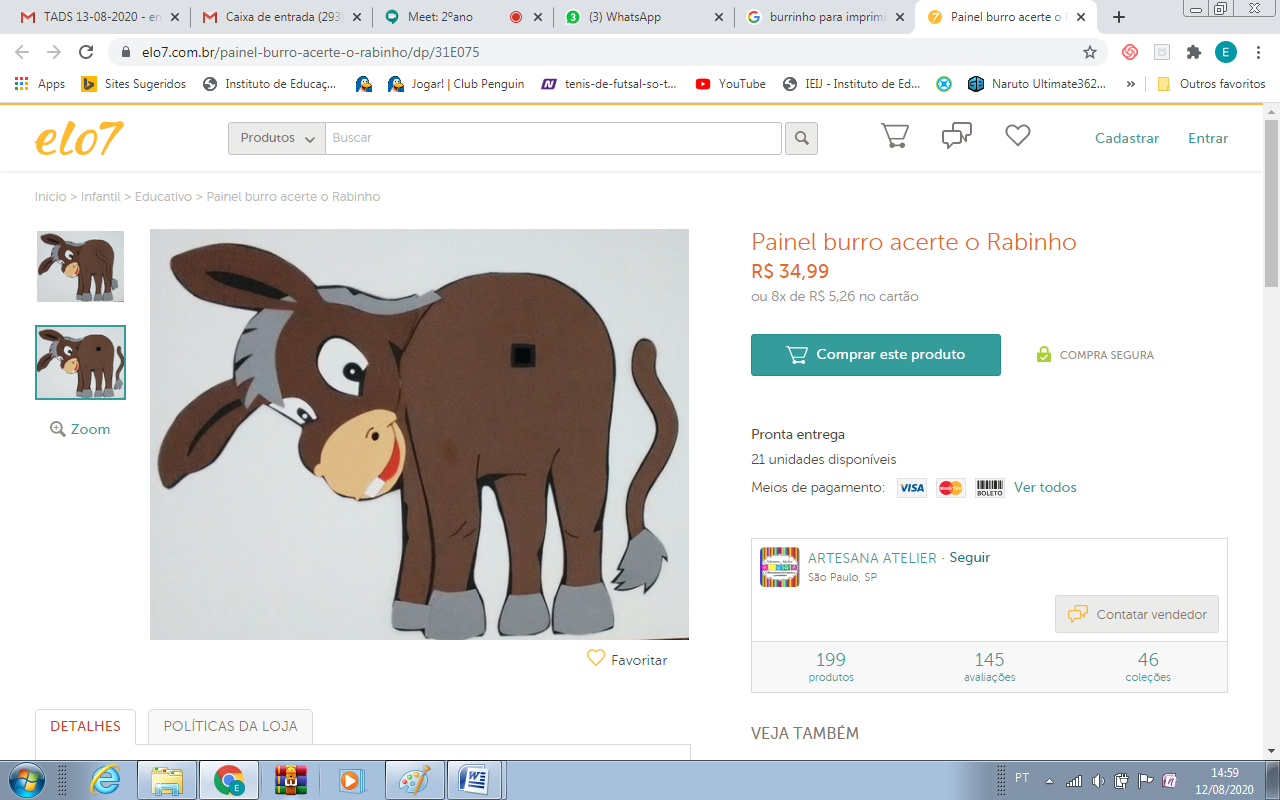 